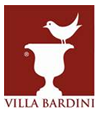 Iniziativa della Fondazione Bardini Peyron dell’Ente Cassa di Risparmio di FirenzeLe collezioni botanichedel Giardino Bardini, che splendore !Visite guidate la domenica fino a settembreIl primo appuntamento è domenica 11 maggio alle ore 16Alla scoperta delle collezioni botaniche del Giardino Bardini. E’ l’iniziativa promossa dalla Fondazione Parchi Monumentali Bardini e Peyron dell’Ente Cassa di Risparmio di Firenze a cura dello Studio Architettura e Paesaggio dell’architetto Maria Chiara Pozzana. Sono sei visite guidate che si svolgono ogni domenica alle ore 16, da questo mese (domenica 11 e 25 maggio con le collezioni di iris, azalee e rose) a settembre, e che hanno lo scopo di far conoscere le bellezze naturalistiche del parco, accompagnati da un architetto paesaggista che illustra la curiosità delle fioriture. Ciascun evento è infatti dedicato ad una diversa collezione: a giugno (il primo e il 15) sarà la volta delle ortensie e delle erbacee e a settembre (il 7 e il 21) dei frutti antichi. La prenotazione non è obbligatoria e le adesioni sono accolte fino ad esaurimento dei posti.Il costo della visita guidata è di 5 euro a persona, oltre al prezzo del biglietto di ingresso al giardino che è di 10 euro per i non residenti a Firenze ed è gratuito per i residenti.L’ ingresso è da Costa San Giorgio 2 ed è disponibile il parcheggio gratuito nel piazzale del Forte di Belvedere.Per info e prenotazioni: dal lunedì al venerdì: tel. 055/20066206; e-mail info@bardinipeyron.it -sabato e domenica: tel. 055/2638599In allegato una immagine del Giardino Bardini e il programma delle visite  	Firenze, 9 maggio 2014Responsabile Ufficio Stampa Ente Cassa di Risparmio di Firenze
Riccardo Galli
Via Bufalini, 6 – 50122 Firenzetel. 0555384503 – cell. 3351597460
riccardo.galli@entecarifirenze.it